Outdoor Christmas Market 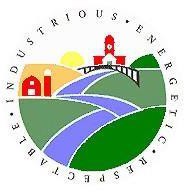 Hosted by the Campbellford-Seymour Agricultural Society (CSAS)Saturday Nov 14/20, 10-4pmCampbellford Fairgrounds - 315 County Rd 38, Campbellford, ONSet up to begin at 9am, Tear down will begin at 4pm*All COVID Protocols will be followed. This event has been reviewed and approved by Public Health.Vendor SpaceThis event is being held outdoors at the Campbellford FairgroundAll vendor space is outdoors, and you will be on grass or dirtThere are limited vendor spaces available under cover in open air buildingsLimited spaces have electricity. Any vendor using electricity must provide their own electric cords and must do so in accordance with the electrical safety standards.All vendor spaces will be 8 feet x 8 feetLimited space available under cover 8x8 - $35 HST IncludedOpen air space 8x8 - $30 HST Included use of a small pop up tent is allowed, must be secured to the groundLimited 8-foot tables will be available to rent for $5All vendor space will be designed and spread out to ensure social distancing can occurEach vendor will be required to wear a face mask for the duration of the eventEach vendor must provide their own hand sanitizer for the public to use prior to touching any items within our vendor spaceEach vendor is required to use hand sanitizer following every transition/paymentDirectional flow will be established throughout the event spaceEach vendor space will be limited to one person per booth – COVID protocols will limit the total number of people within the event at one time, need to ensure we can have as many customers as possible within the event space.Each vendor will be required to sign and return a contract prior to the eventPayment must accompany the signed contract to confirm vendor spaceCampbellford-Seymour Agricultural Society will NOT assume any responsibility of losses that may be incurred from pilfering, water damage, fire, accident or any other cause. Vendors are advised to insure their own good against any such loss.Each vendor must self-screen for COVID prior to entering the grounds on the day of the event.Vehicles must be parked outside of the event space while the event is open to the public. Parking is available on the fairgrounds outside the event space. Event will proceed regardless of weather   Outdoor Christmas Market Application Form   *All COVID Protocols will be followed. This event has been reviewed and approved by Public Health.Please completed and return to campbellfordfair@outlook.com by Oct 28/20 for review and approval. In order to ensure a diverse number of vendors and products available for sale, not all vendors may be selected.  A submitted application does not guarantee a vendor space. Vendor space will be confirmed by Nov 1/20.Name of Vendor:  _________________________________________________________Business Name (if applicable):  _______________________________________________Mailing Address:  __________________________________________________________Email Contact:  ____________________________________________________________Phone:  __________________________________________________________________
Social Media Contacts:  ______________________________________________________Are you associated with a Direct Sales Company?   YES      NO  If yes, what company?  _____________________________________________________Description of products you will be selling:  _______________________________________________________________________________________________________________8x8 Vendor Space Under Cover - $35 HST included   8x8 Vendor Space Outside - $30 HST included   8 foot Table Rental - $5   YES      NO  Electrical outlet, if possible   YES      NO  If you have any questions please feel free to email campbellfordfair@outlook.com